		                                                                      Καλλιθέα  13-7-2018                                                                                                                                                       Αρ.Πρωτ.  41640/24-7-2018 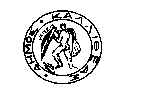 ΕΛΛΗΝΙΚΗ ΔΗΜΟΚΡΑΤΙΑΝΟΜΟΣ ΑΤΤΙΚΗΣΔΗΜΟΣ ΚΑΛΛΙΘΕΑΣΓΡΑΦΕΙΟ ΑΝΤΙΔΗΜΑΡΧΟΥ:  ΠΟΛΙΤΙΣΜΟΥ,ΠΑΙΔΕΙΑΣ & ΝΕΑΣ ΓΕΝΙΑΣ                                      ΠΡΟΣΤαχ. Δ/νση       :  ΜΑΤΖΑΓΡΙΩΤΑΚΗ 76		                                      Πρόεδρο Δημοτικού Συμβουλίουe-mail               : Τηλεφ.   	   : 2132070318 FAX                   :  - ΘΕΜΑ :          «Νο 6. Απαλλαγή ή μείωση από την καταβολή διδάκτρων αιτούντων μαθητών του Δημοτικού   Ωδείου Καλλιθέας,  για την  εκπαιδευτική περίοδο 2017-2018 σύμφωνα με τον Κανονισμό του Δημ. Ωδείου ( ΑΔΣ 418/2012)»Λαμβάνοντας υπόψη το έγγραφο της Διεύθυνσης Πολιτισμού, Παιδείας & Νέας Γενιάς    41548/24-7-2018 τον Κανονισμό του Δημοτικού Ωδείου Καλλιθέας απόφαση Δημ. Συμβουλίου 418/2012 και ειδικότερα : Το άρθρο 11 παρ. 6 «6. Της υποχρέωσης καταβολής διδάκτρων απαλλάσσονται οι μαθητές, οι κηδεμόνες των οποίων καταθέτουν στη Γραμματεία του Ωδείου εκκαθαριστικό σημείωμα του φόρου εισοδήματος, στο οποίο εμφαίνεται ότι το συνολικό, ετήσιο οικογενειακό εισόδημα δεν υπερβαίνει το ποσό των δώδεκα χιλιάδων (12.000) €, συνιστώμενο αποκλειστικώς από μισθωτή εργασία. Της απαλλαγής αυτής τυγχάνουν μαθητές, οι οποίοι είναι ανήλικες. Η απαλλαγή υπόκειται σε απόφαση του Δημοτικού Συμβουλίου. Η απαλλαγή αυτή ισχύει για ένα (1) μόνο όργανο.» (1)Το άρθρο 11 παρ. 8 «8. Μαθητές, ανήλικα τέκνα πολυτέκνων και τριτέκνων οικογενειών απαλλάσσονται του ημίσεως των διδάκτρων και των λοιπών τελών, εφ’ όσον το συνολικό οικογενειακό εισόδημα δεν υπερβαίνει το ποσό των σαράντα χιλιάδων (40.000) €. Η απαλλαγή υπόκειται σε απόφαση του Δημοτικού Συμβουλίου, συνοδευόμενη από πιστοποιητικό οικογενειακής καταστάσεως. Η απαλλαγή αυτή ισχύει για ένα (1) μόνο όργανο.» (3)Το άρθρο 11 παρ. 10 : «10.  Εφ’ όσον μαθητές του Δημοτικού Ωδείου είναι δύο (2) ή περισσότερα ανήλικα μέλη της ιδίας οικογενείας, με απόφαση του Δημοτικού Συμβουλίου  χορηγείται έκπτωση επί των διδάκτρων, ίση προς το 50% στον δεύτερο μαθητή. Οι εκπτώσεις αυτές ισχύουν για ένα (1) μόνο όργανο.» (5)Το άρθρο 11 παρ. 12 « 12.Μαθητές του Δημοτικού Ωδείου, οι οποίοι είναι άνεργοι, καθώς και ανήλικες μαθητές, των οποίων ένας τουλάχιστον γονέας είναι άνεργος, απαλλάσσονται των διδάκτρων, ύστερα από απόφαση του Δημοτικού Συμβουλίου, συνοδευόμενη από αντίγραφο κάρτας ανεργίας» (7)Το άρθρο 11 παρ. 18 :«18. Οι αιτήσεις για απαλλαγή ή μειώσεις επί των διδάκτρων πραγματοποιούνται, με αιτήσεις των γονέων οι οποίες υποβάλλονται στη γραμματεία του Ωδείου έως και τέλος Νοεμβρίου έκαστου έτους. Αιτήσεις πέραν της αναφερόμενης ημερομηνίας δεν γίνονται δεκτές.»Το άρθρο 11 παρ. 16 : « 16.Το Δημοτικό Συμβούλιο αποφασίζει, ύστερα από εισήγηση της Γραμματείας του Ωδείου, σχετικά με αιτήσεις προς οικονομικές διευκολύνσεις κοινωνικά ευαίσθητων κατηγοριών μαθητών.»Παρακαλούμε κατά την προσεχή συνεδρίαση του Δημοτικού Συμβουλίου όπως εγκρίνετε την απαλλαγή, μείωση ή μη απαλλαγή από την υποχρέωση καταβολής διδάκτρων για το σχολικό έτος 2017-2018, περιπτώσεων αιτουμένων προς την υπηρεσία μας, που αναφέρονται στον συνημμένο πίνακα. Επισημαίνουμε ότι :Επειδή παρουσιάστηκε το φαινόμενο οι φορολογούμενοι κηδεμόνες-μαθητές να μην είναι εξοικειωμένοι με την διαδικασία της κατάθεσης αίτησης για το δικαίωμα στην  έκπτωση ή απαλλαγή επί των διδάκτρων, παρά την λήψη μέτρων σχετικών με την πληροφόρησή τους για τούτο (αναγραφόταν ως απαραίτητη προϋπόθεση στα έντυπα αιτήσεων εγγραφής), εισηγούμαστε  τα παρακάτω ονόματα αιτούντων καθ’ υπέρβαση του άρθ. 18 του Κανονισμού του Δημοτικού Ωδείου αφού η αίτηση των ενδιαφερομένων έχει κατατεθεί μεταγενέστερα της χρονικής προθεσμίας που αναφέρεται σε αυτό. Κατόπιν των ανωτέρω, παρακαλούμε για την λήψη σχετικής απόφασης.           Ο   ΑΝΤΙΔΗΜΑΡΧΟΣ				                   ΕΜΜΑΝΟΥΗΛ ΚΩΣΤΑΚΗΣΣυν/να : Συνοπτικός πίνακας με ονόματα αιτούντωνΥπόμνημαΚΟΙΝ.Γραφ. ΔημάρχουΑντ/χο Πολιτισμού & Νέας ΓενιάςΓεν. Γραμματέα Δ/νση Δημοτικών Προσόδων Δ/νση Δημοτικού ΤαμείουΔ/νση Πολιτισμού & Νέας Γενιάς Δημοτικό Ωδείο